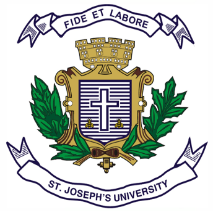 ST. JOSEPH’S UNIVERSITY, BENGALURU-27M.A. (POLITICAL SCIENCE) – III SEMESTERSEMESTER EXAMINATION: OCTOBER 2022(Exam conducted in December 2022)PS 9122: COMPARATIVE POLITICAL ANALYSISTime- 2 ½ Hrs.		                                                                  Max Marks-70         This question paper contains 1 printed page and two partsPART AAnswer any FIVE of the following SEVEN questions in 60-80 words each (5x4=20 Marks)Write a note on Comparative Political Analysis as a field of academic enquiry. Explain in brief the process of Political Modernization. What are the main tenets of Marxism? Write a note on Dependency Theory. What entails the process of Political Development? Explain the utility of Role Theory in International Relations. What is Competitive Authoritarianism? PART BAnswer any FIVE of the following SEVEN questions in 120-150 words each (5x10= 50 Marks)Compare and contrast the Behavioral and Post-behavioral Movement. What is a Political System? Explain the different types of Political System. Explain in detail the Elite Theory of Democracy. Identify and discuss the main causes of Development of Underdevelopment in the post-colonial world. Trace the historical origins of the Modern Nation State. Explain the importance of Aggregational dynamics and Centrifugal forces in explaining the possible decline of the Modern Nation State. Discuss the core arguments put forth by the Modernization Theorists.  PS 9122-A-2022